ESCOLA SECUNDÁRIA JAIME MONIZ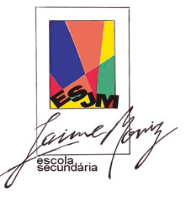 RELATÓRIO DAS AULAS DE APOIO1. Lista nominal dos alunos:2. Conteúdos/Atividades:3. Reflexão sobre o apoio na aprendizagem dos alunos:Data: ____ / _____ / ____________		Assinatura: ___________________________________APAPAENACDisciplinaAno EscolaridadeAno LetivoHorárioDia:Dia:Dia:Dia:Dia:HorárioHora:Hora:Hora:Hora:Hora:AulasAulasAulasNomeNºTurmaPDA